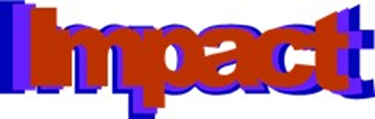 IMPACT-projectSetting up a mini-projectFind 2/3 partnersMake sure you teach the same agegroupsLink the project to the themes of the TTWSet-up the projectName of the project: Touristic brochureAgegroup: 11-14Theme of the project: Tourist attractionsPartners (name & e-mail):1. Amy (a.lamers@opohvt.nl)2. Luis3. Filomena4. MihiricanGoals:Didactical approach & organisationDescribe the sources/materials, things you need:How do you communicate and exchange?Timeline: